                               N                      (10 – 1 – 6)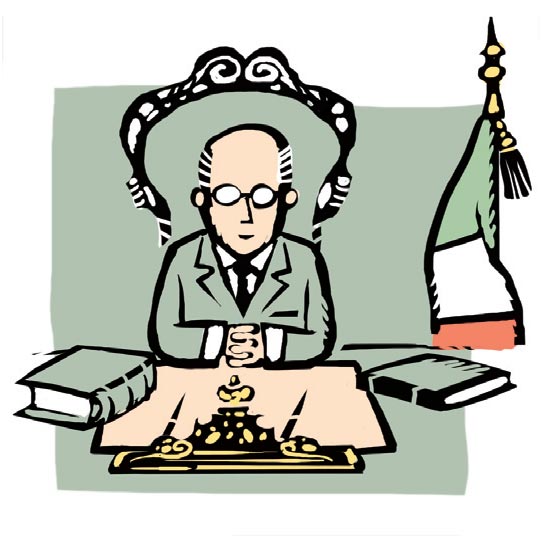 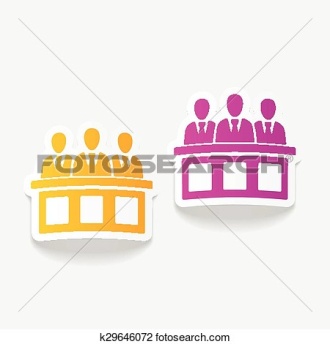                             DI                                 Vedi soluzione                                                     O                          (6 – 3 – 8)           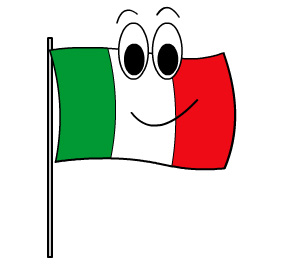 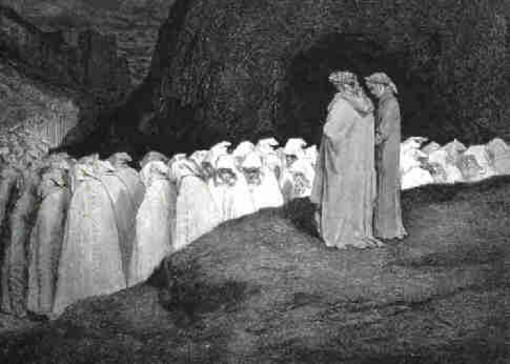                                ALL’                                        Vedi soluzione                                              P                       ( 9 – 9)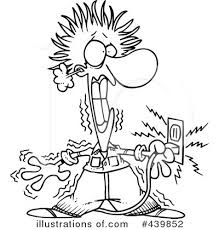 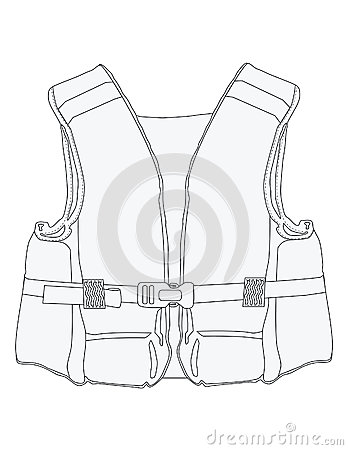                            Vedi soluzione                            Q                     (5 – 5 – 5)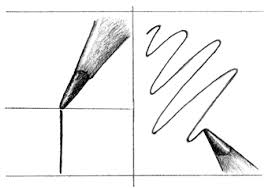 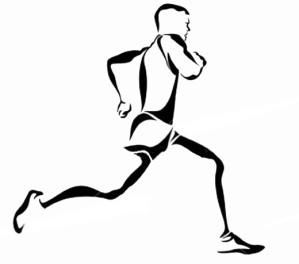                          DELLE                                   Vedi soluzione                                                R                      (4 – 2 – 5)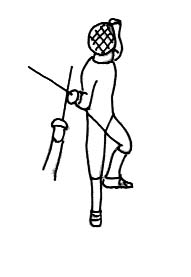 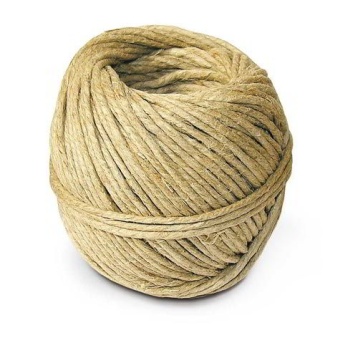                            DI                                                           soluzioneSoluzione rebus N:    Presidente di giuria                               Torna ai rebusSoluzione rebus O:    GIRONE ALL’ITALIANA                                                Torna ai rebusSoluzione rebus P:  GIUBBETTO ELETTRICO                                                   Torna ai rebusSoluzione rebus Q:  CORSA DELLE PUNTE                                                   Torna ai rebusSoluzione rebus R:  FILO DI TERZA                                                  Torna ai rebus